Государственное  казенное специальное ( коррекционное) образовательное учреждение для обучающихся воспитанников с ограниченными возможностями здоровья« Специальная (коррекционная)  общеобразовательная  школа-интернат  № 27»города Пятигорска Ставропольского краяПРОГРАММА« К движению без ограничений!» в рамках реализации Партнерского Проекта деятельности  Специализированной развивающей площадкиЧАСТЬ 2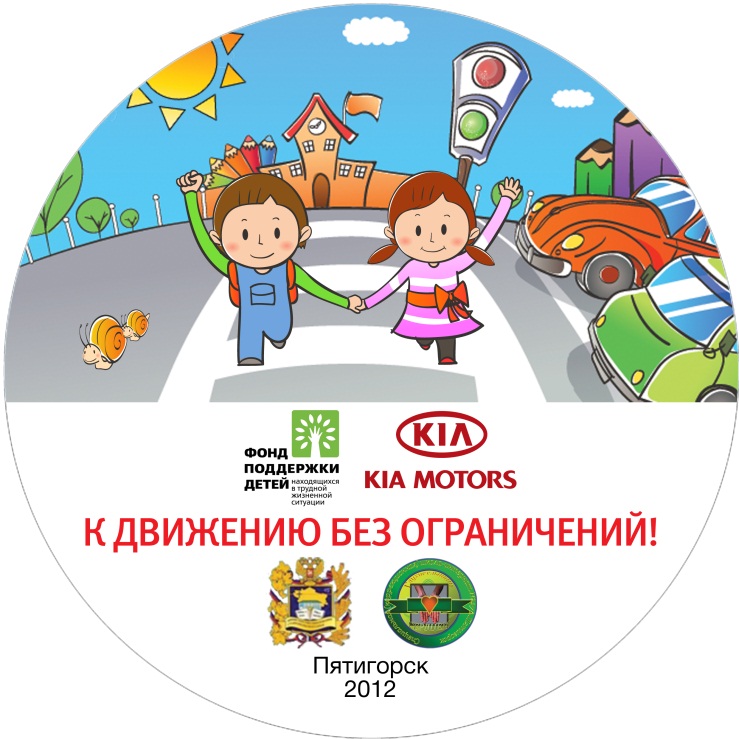 г. Пятигорск2012 г.